2015 жылғы 16 шілдедегі  № 173Батыс Қазақстан облысы әкімдігініңқаулысымен бекітілген«Дамуында проблемалары бар балалар мен жасөспірімдерді оңалту және әлеуметтік бейімдеу» мемлекеттік көрсетілетін қызмет регламенті1. Жалпы ережелер1. «Дамуында проблемалары бар балалар мен жасөспірімдерді оңалту және әлеуметтік бейімдеу» мемлекеттік көрсетілетін қызметі (бұдан әрі – мемлекеттік көрсетілетін қызмет).Мемлекеттік көрсетілетін қызмет оңалту орталықтары, психологиялық-педагогикалық түзету кабинеттерімен (бұдан әрі - көрсетілетін қызметті беруші) Қазақстан Республикасы Білім және ғылым министрінің «Арнайы білім беру саласындағы жергілікті атқарушы органдар көрсететін мемлекеттік көрсетілетін қызметтер стандарттарын бекіту туралы» 2015 жылғы 8 сәуірдегі № 174 бұйрығымен бекітілген «Дамуында проблемалары бар балалар мен жасөспірімдерді оңалту және әлеуметтік бейімдеу» мемлекеттік көрсетілетін қызмет стандарты (бұдан әрі - стандарт) негізінде көрсетіледі.	Мемлекеттік қызметті көрсету үшін құжаттарды қабылдау және беру көрсетілетін қызметті берушінің кеңсесі арқылы жүзеге асырылады. 		Мемлекеттік қызмет жеке тұлғаларға (бұдан әрі - көрсетілетін қызметті алушы) тегін көрсетіледі.	2. Мемлекеттік қызмет көрсету нәтижесін ұсыну нысаны: қағаз түрінде.	3. Мемлекеттік қызмет көрсетудің нәтижесі стандарттың қосымшасына сәйкес нысан бойынша анықтама беру (бұдан әрі - анықтама) болып табылады. 2. Мемлекеттік қызмет көрсету процесінде көрсетілетін қызметті берушінің құрылымдық бөлімшелерінің (қызметкерлерінің) іс-қимыл тәртібін сипаттау4. Мемлекеттік қызметті көрсету бойынша рәсімді (іс-қимылды) бастауға негіздеме стандарттың 9-тармағында көрсетілген қажетті құжаттарды ұсыну болып табылады. 5. Мемлекеттік қызмет көрсету процесінің құрамына кіретін әрбір рәсімнің (іс-қимылдың) мазмұны, оның орындалу ұзақтығы:	1) көрсетілетін қызметті берушінің кеңсе қызметкері қажетті құжаттарды тапсырған сәттен немесе телефон арқылы өтініш білдіргеннен бастап 2 (екі) минут ішінде оларды қабылдауды немесе телефон арқылы сұрақ қоюды жүзеге асырады, тіркеу жүргізеді және көрсетілетін қызметті берушінің басшысына бұрыштама қоюға жолдайды;	2) көрсетілетін қызметті берушінің басшысы 3 (үш) минут ішінде  бұрыштама қояды, психологиялық - медициналық - педагогикалық комиссия
 құрамын белгілейді, көрсетілетін қызметті алушымен келісімшарт жасайды және құжаттарды көрсетілетін қызметті берушінің жауапты орындаушысына (ларына) жолдайды;	3) көрсетілетін қызметті берушінің жауапты орындаушысы (лары) бағдарлама дайындайды, дамуында проблемалары бар балалар мен жасөспірімдерді оңалту және әлеуметтік бейімдеуді жүргізеді және күнтізбелік 90 (тоқсан) күннен бастап 365 (үш жүз алпыс бес) күн ішінде мемлекеттік қызмет көрсету нәтижесі бойынша анықтаманы дайындайды, көрсетілетін қызметті берушінің басшысына қол қоюға жолдайды;4) көрсетілетін қызметті берушінің басшысы 7 (жеті) минут ішінде қорытындыға қол қояды және кеңсеге жібереді;5) көрсетілетін қызметті берушінің кеңсе қызметкері 3 (үш) минут ішінде мемлекеттік қызмет көрсетудің дайын нәтижесін көрсетілетін қызметті алушыға береді.	6. Келесі рәсімді (іс-қимылды) орындауды бастауға негіздеме болатын мемлекеттік қызмет көрсету бойынша рәсімінің (іс-қимылдың) нәтижесі:1) көрсетілетін қызметті беруші кеңсе қызметкерінің көрсетілетін қызметті алушыдан құжаттарды қабылдауы және оларды көрсетілетін қызметті берушінің басшысына беруі;2) көрсетілетін қызметті беруші басшысының көрсетілетін қызметті берушінің жауапты орындаушысын (ларын) тағайындауы және оған (оларға) көрсетілетін қызметті алушының құжаттарын жолдауы;3) көрсетілетін қызметті берушінің жауапты орындаушысының (ларының) анықтаманы жауапты әзірлеуі;4) көрсетілетін қызметті беруші басшысының анықтамаға қол қоюы;5) көрсетілетін қызметті берушінің кеңсе қызметкерінің көрсетілетін қызметті алушыға мемлекеттік көрсетілетін қызмет нәтижесін беруі.3. Мемлекеттік қызмет көрсету процесінде көрсетілетін қызметті берушінің құрылымдық бөлімшелерінің (қызметкерлерінің) өзара іс-қимыл тәртібін сипаттау7. Мемлекеттік қызмет көрсету процесіне қатысатын көрсетілетін қызметті берушінің құрылымдық бөлімшелерінің (қызметкерлерінің) тізбесі:1) көрсетілетін қызметті берушінің кеңсе қызметкері;2) көрсетілетін қызметті берушінің басшысы; 3) көрсетілетін қызметті берушінің жауапты орындаушысы (лары).8. Мемлекеттік қызмет көрсету процесінде көрсетілетін қызметті берушінің құрылымдық бөлімшелерінің (қызметкерлерінің) рәсімдері (іс-қимылдары) мен өзара іс-қимылдары реттілігінің толық сипаттамасы осы «Дамуында проблемалары бар балалар мен жасөспірімдерді оңалту және әлеуметтік бейімдеу» мемлекеттік көрсетілетін қызмет регламентінің
 
қосымшасына сәйкес мемлекеттік қызмет көрсетудің бизнес-процестерінің анықтамалығында көрсетіледі.9. Көрсетілетін қызметті берушінің және (немесе) олардың лауазымды адамдарының мемлекеттік қызмет көрсету мәселелері бойынша шешімдеріне, әрекеттеріне (әрекетсіздігіне) шағымдану стандарттың 3-бөліміне сәйкес жүзеге асырылады.«Дамуында проблемалары бар балалар мен жасөспірімдерді оңалту және әлеуметтік бейімдеу» мемлекеттік көрсетілетін қызмет регламентіне қосымша«Дамуында проблемалары бар балалар мен жасөспірімдерді оңалту және әлеуметтік бейімдеу» мемлекеттік қызметін көрсетудің бизнес-процестерінің анықтамалығы.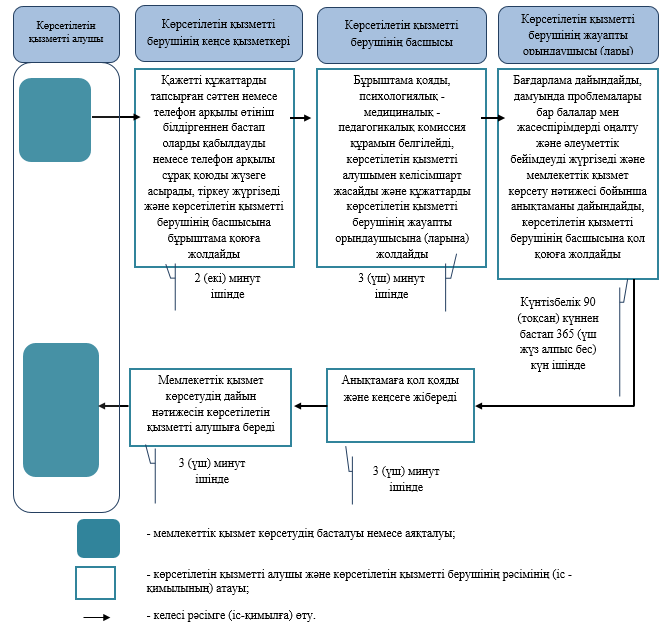 